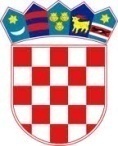 Na temelju članka 19.-22. Zakona o službenicima i namještenicima u lokalnoj i područnoj (regionalnoj samoupravi (Narodne novine, broj: 86/08 , 61/11 i 04/18), Povjerenstvo za provedbu natječaja za prijam u službu na radno mjesto službenika/ce u Jedinstveni upravni odjel Općine Lipovljani, dana      24. rujna  2021. godine objavljuje:P O Z I VNa prethodnu provjeru znanja i sposobnosti (pismeno testiranje)I.Povjerenstvo za provedbu Natječaja za prijam u službu  Višeg stručnog suradnika za pravne poslove u jedinstveni upravni odjel Općine Lipovljani poziva kandidate  na pismeno testiranje.Na testiranje se pozivaju kandidatkinje : Morena HečimovićValentina KozićII. Kandidati pozvani na testiranje trebaju pristupiti testiranju dana 30. rujna 2021. godine s početkom u 9,00 sati u Lipovljanima (zgrada općine) Trg hrvatskih branitelja 3, na katu u Vijećnici Općinskog vijeća.Na testiranje je potrebno ponijeti osobnu iskaznicu ili putovnicu.Ne postoji mogućnost naknadnog pisanog testiranja , bez obzira na razloge koje pojedinog kandidata eventualno priječe da testiranju pristupi u naznačeno vrijeme. Smatra se da je kandidat, koji se navedenog dana ne odazove do 9,00 sati , bez obzira na razloge, povukao prijavu na natječaj. Smatrat će se da je prijavu povukao i kandidat koji na pismenom testiranju remeti mir i pravila ponašanja i kandidat koji ne predoči osobnu iskaznicu ili putovnicu.Pisani test sastojat će se od 10 pitanja . Svako pitanje nosi jedan bod, što znači ukupno 10 bodova. Testiranje traje 1 sat.Ostale informacije vezane uz pisano testiranje navedene su u obavijesti koje su prethodno objavljene na web stranici Općine Lipovljani. www.lipovljani.hr.III. Rezultati pisanog testiranja bit će objavljeni na oglasnoj ploči Općine Lipovljani. Pritom će kandidati koji ostvare najmanje 50% bodova na pisanom testiranju, nakon testiranja pristupit će intervjuu. Ovaj poziv objavljuje se na web stranici Općine Lipovljani i na Oglasnoj ploči Općine Lipovljani.Članovi PovjerenstvaLjubica Jakopčić  v.r.				Predsjednica Povjerenstva:Anđelka Štelma   v.r.				           Natalija Rohan v.r.